2017-2018  DERS YILI SİVEREK ANADOLU LİSESİMATEMATİK DERSİ    11. SINIF        1.DÖNEM    2. YAZILI SORULARI ADI SOYADI:SINIF VE NO:ALDIĞI NOT:A1)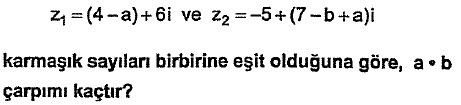 2)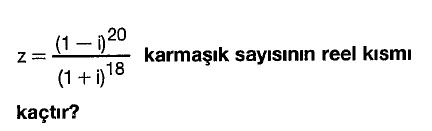 3) 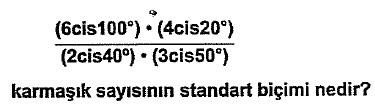 4)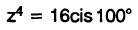 Karmaşık sayısının 4.derecedenköklerini bulunuz.5) 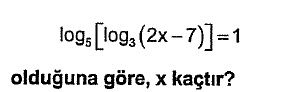 6)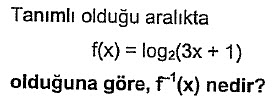 7) 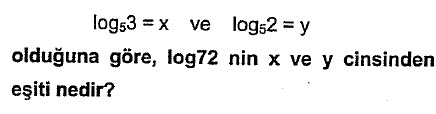 8) 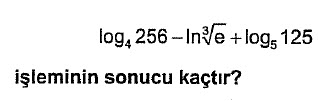 9) 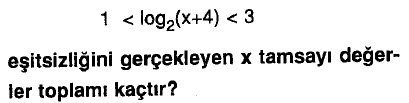 10)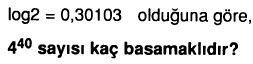 Bir matematikçi sanmaz fakat bilirİnandırmaya çalışmaz çünkü ispat ederGüveninizi beklemez. Belki dikkat etmenizi ister.     HENRİ POİNCAREHer soru 10 puandır.Başarılar dilerim.MATEMATİK ÖĞRETMENİVELİ YEŞİLTAŞ